Our Rights Respecting School Steering Group 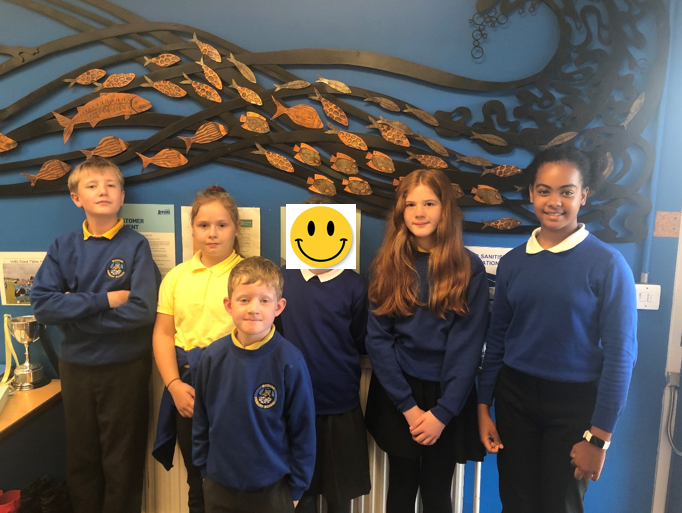 William P7, Charlii P7, Tom C P2, Aimee P6, Amara P7 This session, we have our sights set on achieving Silver accreditation. At our first meeting steering group members ratified and signed our new Rights Respecting School Policy and reviewed the parent information leaflet.  Throughout the session, pupils will be involved in awareness raising activities across the school, they will play an active role in promoting and sustaining a Rights Respecting ethos and use their voices to campaign on behalf of children’s rights. 